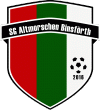 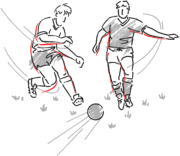                              Spiel + Trainingsplan Saison 2018/2019   SG Altmorschen / Binsförth                                                                       Trainer: Uwe Herkt     Handy Privat: 0152/53173374    Handy Dienst: 0170/7803748    E-Mail: Herktfussball@gmx.deMoDiMiDoFrSaSo18.06.192021222324Trainingsstart!TR 19.00BinsförthAnschließend Grillen25262728293001.07.TR 19.00BinsförthTR 19.00BinsförthTR 10.30Mittagessen 12.30TR 14.00 Binsförth02030405060708TR 19.00BinsförthTR 19.00BinsförthTestspiel19.00  AuswärtsSG HeinebachPokal 17.00SG Altm./Bins. –SG Beiseförth09101112131415TR 19.00BinsförthTR 19.00BinsförthTestspiel19.00   HeimAltmorschen Spielverein KSPokal 17.00   oderTestspiel15.00    HeimAltmorschenTSV Holzhausen16171819202122TR 19.00BinsförthTestspiel19.00   HeimAltmorschenGegner offen !Pokal 17.00   oderTestspiel17.00    HeimAltmorschenTSV BraachVorstellung Team23242526272829Testspiel19.00   HeimAltmorschen  HertingshausenTR 19.00BinsförthTR 18.30AltmorschenSpielersitzung20.30 Serienspiel 15.00